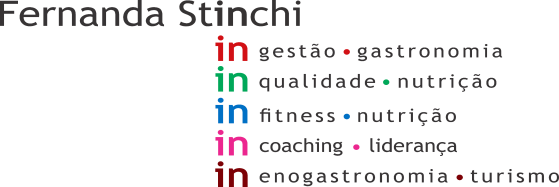 Data:  30/10/2021	Início: 15:00Cliente: Madrid 2Término: 17:30Consultor: Diango	Setor- Vestiário FemininoEM CONFORMIDADESetor – Vestiário MasculinoNÃO CONFORMIDADE:  Presença de papel higiênico diretamente no chão. AÇÃO CORRETIVA: Armazenar no local destinado á este fim.Setor- RefeitórioNÃO CONFORMIDADE:  Presença de Bebedouro com validade vencidaAÇÃO CORRETIVA: Acionar manutenção para troca do filtro.NÃO CONFORMIDADE:  Presença leite integral aberto sem identificação e validade.AÇÃO CORRETIVA: Identificar corretamente e orientar os colaboradores envolvidos no processo. NÃO CONFORMIDADE:  Produto com identificação parcial, pó de café somente com nome, sem data de validade.AÇÃO CORRETIVA: Identificar corretamente e orientar os colaboradores envolvidos no processo.Setor- Corredor câmaras friasNÃO CONFORMIDADE:  Presença de piso quebrado próximo a porta da câmara de frios. (RECORRENTE )AÇÃO CORRETIVA: Acionar manutenção. Setor- Embalagens/ Manipulação FriosNÃO CONFORMIDADE:  Presença de Incrustação em grade de proteção de hélices de climatizador.AÇÃO CORRETIVA: Acionar manutenção para limpeza.Setor- Embalagens/ Manipulação F. L. V.                                                                                                                                                                          NÃO CONFORMIDADE:  Presença de colaboradora em processo de manipulação falando em cima do alimento sem mascara.AÇÃO CORRETIVA: Proibido! Orientar os colaboradores quanto aos processos de manipulação corretamente.Setor- Açougue – Manipulação/ AtendimentoNÃO CONFORMIDADE:  Presença parede danificada próximo a entrada do atendimento. (RECORRENTE)AÇÃO CORRETIVA: Acionar manutenção.NÃO CONFORMIDADE:  Presença de temperatura elevada em balcão de atendimento sem justificativa.AÇÃO CORRETIVA: Acionar manutenção para avaliar o equipamento. Setor – Açougue – Loja (ilhas e expositores)NÃO CONFORMIDADE: Carne moída, vendida em bandeja, produzida no local. (RECORRENTE).AÇÃO CORRETIVA: Proibido! Retirar da loja.Portaria 2619 de 2011-  9.10. É permitida a comercialização de carne moída, desde que a moagem seja feita, obrigatoriamente, a pedido e na presença do comprador.Setor- Câmara AçougueEM CONFORMIDADESetor- Câmara Frios                                                                                                                                                                                         EM CONFORMIDADESetor- Câmara Congelada Açougue/ Padaria/ FriosEM CONFORMIDADESetor- Câmara refrigerada FLV NÃO CONFORMIDADE:  Presença de borracha de vedação da porta da câmara danificada. (RECORRENTE)AÇÃO CORRETIVA: Acionar manutenção. Setor- Frios / loja (ilhas e expositores)NÃO CONFORMIDADE:  Presença de acumulo de gelo em freezer de gelo. (RECORRENTE)AÇÃO CORRETIVA: Providenciar degelo.NÃO CONFORMIDADE: Presença de produto com bolor, Queijo parmesão Faixa azul.AÇÃO CORRETIVA: DescartarSetor- Frios / AtendimentoNÃO CONFORMIDADE: Presença de produto vencido após aberto. Peça de muçarela, 29/11/2021.AÇÃO CORRETIVA: Identificar corretamente e orientar os colaboradores evolvidos no processo. Setor- Freezer pães congelados /PadariaEM CONFORMIDADESetor- Padaria – Produção/ AtendimentoNÃO CONFORMIDADE:  Presença de diversos produtos data de validade e exposição. (salgados recheados na vitrine).AÇÃO CORRETIVA: Proibido, orientar os colaboradores envolvidos no processo. Setor- Padaria / Loja NÃO CONFORMIDADE: Bolos recheados exposto para venda em temperatura ambiente.AÇÃO CORRETIVA: Produtos devem estar sob refrigeração, ou mantidos aquecidos por no mínimo 60°C.Portaria 2619 de 2011 -9.20. Os alimentos perecíveis das cadeias fria e quente devem ser mantidos em equipamentos próprios que permitam a manutenção das temperaturas indicadas para cada uma das categorias de produtos.Setor- FLV/EstoqueEM CONFORMIDADESetor- FLV/ LojaNÃO CONFORMIDADE: Presença de produto vencido em exposição. (Rúcula da marca La Vita)AÇÃO CORRETIVA: Descartar.Setor- MerceariaNÃO CONFORMIDADE: Presença de sujidade em parte superior de freezeres de bebidas. (RECORRENTE)AÇÃO CORRETIVA: Providenciar higienização. Setor- Banheiro ClientesEM CONFORMIDADESetor- RecebimentoEM CONFORMIDADESetor- Setor de imprópriosEM CONFORMIDADESetor- Descarte resíduosEM CONFORMIDADESetor- EstoquesEM CONFORMIDADE